Witam wszystkich serdecznie  Tematem tego tygodnia będą „Wiosenne powroty”A realizowane tematy na poszczególne dni to :Gdzie budować gniazdo?Zadania o ptakachWołanie wiosnyPowroty ptakówSąsiad szpakaNa początek chciałam zaproponować obejrzenie razem z dziećmi, krótkiego filmu o zwiastunach wiosny https://youtu.be/Wjo_Q1OYTmY  Zachęcam  do przeczytania opowiadania Agaty Widzowskiej pt; „Ozimina” i rozmowy na jego temat, ilustracje do opowiadania znajdą państwo w książce z ilustracjami na stronach 56- 57.Chętne dzieci sześcioletnie mogą spróbować przeczytać tekst pod ilustracjami do opowiadania.Zbliżała się wiosna. Słońce świeciło coraz mocniej, a dni stawały się coraz dłuższe. Olek z Adą przeglądali księgozbiór babci i dziadka. Były tam książki o przyrodzie.– Dziadku, co to jest ozimina? – zapytał Olek.– To są rośliny, najczęściej zboża, które wysiewa się jesienią, bo lubią spędzać zimę pod śniegiem. Wtedy najlepiej rosną.– A ja myślałem, że to są zimne lody! Na przykład ozimina waniliowa, ozimina czekoladowa… – Cha, cha, cha! Poproszę dwie kulki oziminy rzepakowej – roześmiał się dziadek. – Świetnie to wymyśliłeś. Jednak oziminy nie sprzedaje się w cukierniach ani w lodziarniach. Jeśli chcecie, możemy się zaraz wybrać na spacer i sprawdzić, jakie są oznaki wiosny i co wykiełkowało na polach. – Ja wolę zostać z babcią – powiedziała Ada. – Poczekam, aż wiosna sama do mnie przyjdzie. – Mam pomysł – stwierdziła babcia. – Wy idźcie szukać wiosny na polach, a my z Adą sprawdzimy, czy przypadkiem nie ukryła się w naszym ogródku. Olek z dziadkiem wyruszyli na poszukiwanie wiosny. Szli skrajem lasu, a Olek co chwilę przystawał i pytał dziadka o nazwy roślin. Podziwiali białe zawilce i fioletowe przylaszczki. Olek miał trudności z wymówieniem słowa „przylaszczka” i było dużo śmiechu. Dziadek, wielbiciel i znawca ptaków, opowiadał Olkowi o przylatujących na wiosnę ptakach. – Na pewno przylecą do nas bociany i jaskółki – powiedział Olek. – A jakich ptaków nie wymieniłem? – Są takie niewielkie szare ptaki z białymi brzegami na ogonku. Na pewno usłyszymy ich przepiękny śpiew nad polami. – Już mi się przypomniało! To skowronki! – zawołał Olek. – Brawo! A znasz taki wierszyk? Dziadek przystanął, wcielił się w aktora na scenie i zaczął recytować:Szpak się spotkał ze skowronkiem. – Przyszła wiosna! Leć na łąkę! Czas na twoje ptasie trele, z tobą będzie nam weselej. – Drogi szpaku – rzekł skowronek – gardło całe mam czerwone, łykam syrop i pigułki, niech kukają więc kukułki. Kuku, kuku – wiosna śpiewa! Pąki rosną już na drzewach. Kuku, wiosna! Wiosna, kuku! Będzie radość do rozpuku! Olek pochwalił dziadka za świetną pamięć i ocenił jego wystąpienie na szóstkę. Słońce grzało coraz mocniej. Za zakrętem polnej drogi Olek zobaczył zielone pole. Ciągnęło się aż po horyzont. – Dziadku, to wygląda jak zielone morze! – To jest właśnie ozimina rzepakowa. Rzepak kwitnie na żółto. A tam rosną jęczmień i żyto, widzisz?– Tak! I te wszystkie rośliny spały pod śniegiem przez całą zimę? – Tak. A kiedy słońce roztopiło śnieg, od razu napiły się wody. – Mądre te zboża – podsumował Olek. – Wiedzą, kiedy leżeć, kiedy kwitnąć i kiedy dojrzewać. – Czasami pogoda płata figle i niszczy całą uprawę, niestety. Nie może być ani zbyt zimno, ani zbyt gorąco, bo rośliny obudzą się za wcześnie. – Tak jak niedźwiedź – zauważył Olek. – Jeśli obudzi się za wcześnie, to będzie ziewał przez cały czas. Wracając, nazrywali naręcze wierzbowych bazi, bo Ada uwielbiała je głaskać. Bazie są milutkie jak kotki. W oddali usłyszeli cudny śpiew skowronka. „To już naprawdę wiosna!” – pomyślał Olek. W ogródku spotkali Adę, która zrobiła swój własny malutki klombik.– Zobacz, to są fioletowe krokusy, a te białe dzwoneczki to przebiśniegi, bo przebiły śnieg, żeby wyrosnąć – wyjaśniła bratu.– A my widzieliśmy rzepak i słyszeliśmy skowronka. A tu mam dla ciebie bukiet kotków – Olek wręczył siostrze bazie.– Kizie-mizie! – ucieszyła się dziewczynka, a potem szepnęła bratu na ucho:– Chodź, pokażę ci robale…– Robale? Jakie robale?– Kwitnące. Wyrosły na drzewie. Podeszli do drzewa, z którego zwisały żółtozielone rośliny, wyglądające jak włochate gąsienice. Było ich tak dużo, że przypominały setki małych żółtych warkoczyków. – Robaczywe drzewo. Nie boisz się? – Nie. Na początku myślałam, że to robaki, ale babcia mi powiedziała, że to jest leszczyna. A wiesz, co z niej wyrośnie? – Leszcze, czyli ryby – zażartował Olek. – Nie wygłupiaj się. Wyrosną z niej orzechy laskowe – pochwaliła się swoją wiedzą Ada. Tego dnia wszyscy poczuli wiosnę. Powietrze pachniało parującą ziemią, kwiatami i świeżością. Nikt nie miał ochoty oglądać telewizji ani nawet słuchać radia, bo wokoło odbywał się ptasi koncert. Dziadek pogwizdywał wesoło i planował, co nowego posadzi w ogrodzie. – A co zrobisz, jak wiosna się jutro schowa i znowu będzie zimno? – zapytała Ada.– Wiosna? Przecież u nas w domu zawsze jest wiosna. – Jak to? – Wiosna to wasza babcia! – powiedział dziadek i dał babci całusa.Pytania do opowiadania. Co to jest ozimina?,   Gdzie poszli Olek z dziadkiem?,  Jakie oznaki wiosny widzieli?,   Co to są bazie-kotki?,  Co robiła Ada?–, Co to są robale?Proponuje również posłuchać odgłosów ptaków https://youtu.be/NFz4nfoB5dAZachęcam do  ułożenia puzzli „Wiosna”, które znajdą państwo  w wyprawce plastycznej.W tym tygodniu odkryjemy literkę J. Dzieci pięcioletnie ( posiadacze różowych książek) zachęcam do wykonania zadań ze strony 64. Dzieci sześcioletnie ( posiadaczy zielonych książek) zachęcam do wykonania zadań na stronach 52- 55.W tym tygodniu będziemy próbować wykonywać proste zadania tekstowe w zakresie 10. Pomocne w tym będą liczmany mogą to być patyczki, zakrętki, klocki itp.  Zachęcam również do obejrzenia filmiku, który pomoże dzieciom zrozumieć zasady wykonania działań. https://youtu.be/xu8zcsTCimg Zachęcam do wykonania zadań z książki- zielona książka (sześciolatki) strony od 56 do 57.Można również wykonać zadania w fioletowych książkach cz.3  ze strony 63.W wolnej chwili zachęcam do posłuchania piosenki „Maszeruje wiosna” https://youtu.be/yNLqW1kp9Pw  Jeżeli ma ktoś ochotę można nauczyć się refrenu lub całej piosenki i pochwalić się umiejętnościami wokalnymi. Proponuję również zabawę muzyczna do utworu A. Vivaldiego „Wiosna” https://youtu.be/5bbzz6P3RTs  Zachęcam również do wykonania pracy plastycznej " Wesoła Wilga". Materiały do jej wykonania znajdą państwo w Wyprawce plastycznej - karta nr 18.W wolne chwili  proponuje wykonać zadania z fioletowej książeczki cz. 3 ze stron od 66 do 68.  Jak również obejrzeć filmik „Wywiad z bocianem” https://youtu.be/PMUUm7Xx-Fw W tym czasie jesteśmy zobowiązania do pozostawania w domu dla bezpieczeństwa własnego i innych. Korzystając z tego, że mieszkamy na wsi i większość ma własne podwórko zachęcam do prowadzenia obserwacji przyrody, tego jak zmieniają się rośliny, zwierzęta. Jeżeli komuś uda się zaobserwować coś ciekawego może pochwalić się zdjęciem na naszej grupie.Nie zapominajmy o ruchu dlatego w tym tygodniu proponuję Zumbę Z Alvaro Soler https://youtu.be/SOBEPiqlz48 Na konie opowiadanie Małgorzaty Strękowskiej- Zaremby „Sąsiad szpak”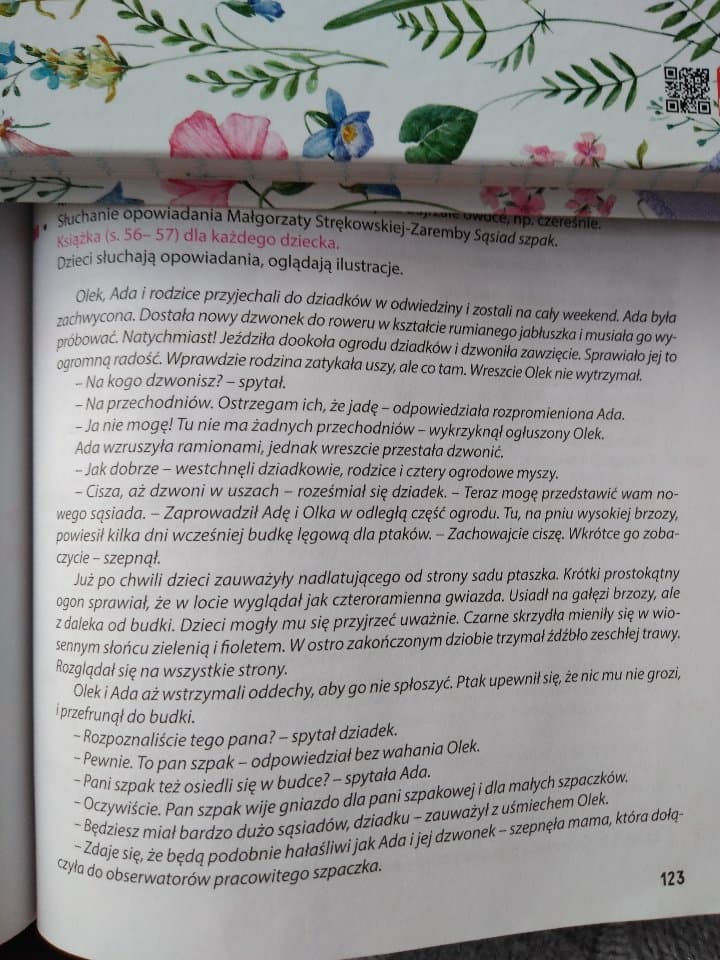 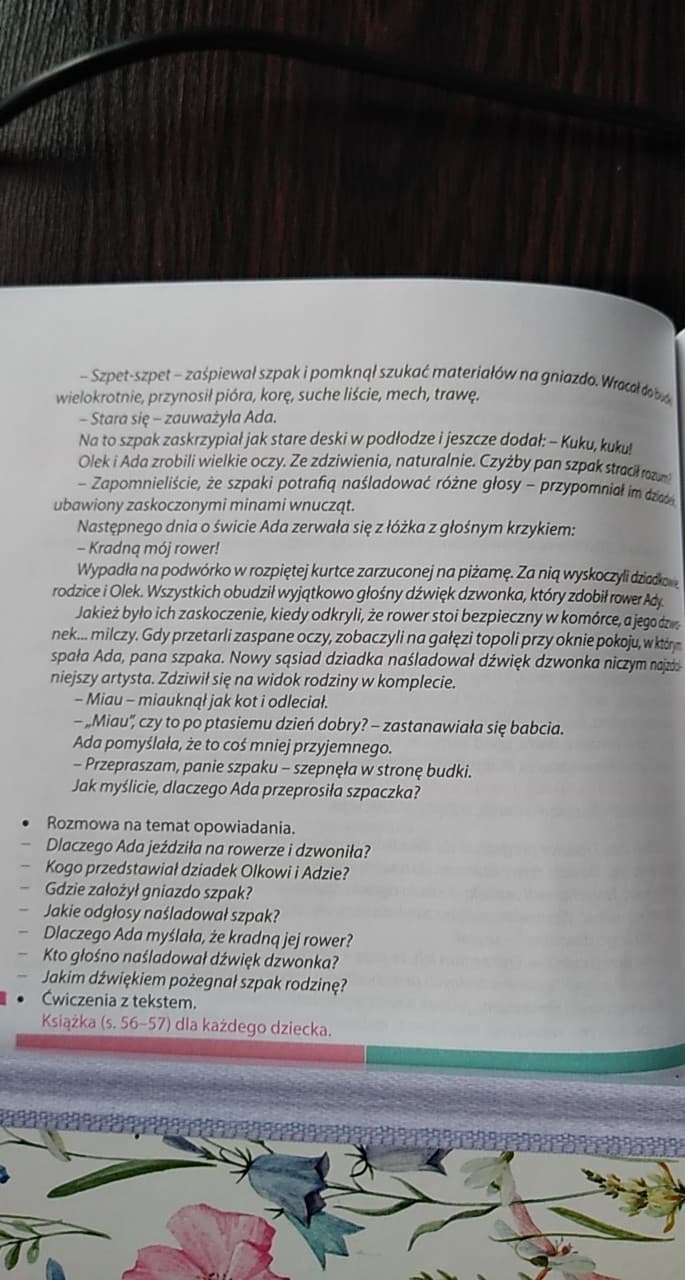 Ilustracje do tekstu znajdą państwo w książce z ilustracjami na stronie 56- 57.Zachęcam do wykonania zadań w fioletowej książce cz.3 ze stron 69, 70, 71, 72 i 73.W razie jakichkolwiek pytań jestem do państwa dyspozycji  pod numerem Tel.661817188 w godzinach od 8.00 d0 13.00  a jeżeli ktoś woli korespondować to podaję mój adres email agawoj1983@gmail.com I oczywiście nie zapominamy o naszej grupie Messenger Skrzaty Przedszkole w Bratucicach. Pozdrawiam   